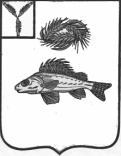 СОВЕТНОВОСЕЛЬСКОГО МУНИЦИПАЛЬНОГО ОБРАЗОВАНИЯЕРШОВСКОГО МУНИЦИПАЛЬНОГО РАЙОНАСАРАТОВСКОЙ ОБЛАСТИРЕШЕНИЕот 29.06.2021 года								№ 110-160Рассмотрев протест прокуратуры Ершовского района Саратовской области на решение Совета Новосельского муниципального образования от 06.05.2020  № 66-105 «О порядке привлечения граждан к выполнению на добровольной основе социально значимых для Новосельского муниципального образования работ (в т.ч. дежурств) в целях решения вопросов местного значения», руководствуясь Уставом Новосельского муниципального образования Ершовского муниципального района, Совет Новосельского муниципального образования Ершовского муниципального района РЕШИЛ:Внести в решение Совета Новосельского муниципального образования от 06.05.2020  № 66-105 «О порядке привлечения граждан к выполнению на добровольной основе социально значимых для Новосельского МО работ (в т.ч. дежурств) в целях решения вопросов местного значения» (далее – Положение) следующие изменения:Пункт 2.4 Положения после слов «письменного предложения» дополнить словами «либо в форме электронного документа»;В пункте 1.4 слова «достигшие 18-летнего возраста» заменить словами «достигшие совершеннолетия».  Контроль за настоящим постановлением оставляю за собой.Глава Новосельскогомуниципального образования                                             И.П. Проскурнина«О внесении изменений в решение Совета Новосельского муниципального образования  от  06.05.2020  № 66-105».